PCDMS : Prier le Chapelet de la Divine Miséricorde en Secret« […] quand tu pries, retire-toi au fond de ta maison, ferme la porte, et prie ton Père qui est présent dans le secret ; ton Père voit ce que tu fais dans le secret […] » (Mat, 6, 6)PCDMS est un chapelet numérique ; il permet de prier le chapelet de la Divine Miséricorde depuis un ordinateur en toute discrétion.L’objectif de ce logiciel est de pouvoir prier dans le secret au travail lors d’un moment de pause (à la place d’aller fumer une cigarette ou de boire un café par exemple) sans que les personnes autour de vous ne s’en rendent compte.Ce logiciel a été développé et testé uniquement sous Windows.Abréviations pour l’utilisation du logiciel :+ : Symbolise le crucifix, il est toujours plus simple de prier devant une Croix (aussi petite soit-elle)NP : Notre PèreJVSM : Je Vous Salue MarieC : CrédoPE : Père EternelPSDP : Par Sa Douloureuse PassionDS : Dieu Saint, Dieu Fort, Dieu ImmortelD : Dizaine (1er Dizaine, 2ème Dizaine, …, 5ème Dizaine)Chap : Chapelet (il est possible de faire plusieurs chapelets)L’utilisation du logiciel est très simple :En cliquant sur le programme PCDMS.exe, une petite fenêtre DOS va s’ouvrir ; dès lors, en appuyant sur n’importe quelle touche du clavier vous passerez au grain suivant.Pour bien identifer les grains, il faut prendre connaissance des abréviations précédentes.A savoir : Dans les dizaines, il est possible de revenir au grain précédent en tapant sur la touche « - » du clavier alphanumérique.Pour mieux comprendre voir les exemples suivants.Exemple 1 :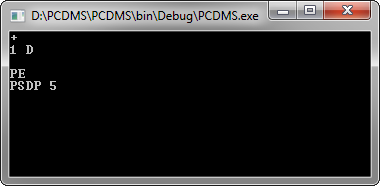 Dans cette copie d’écran nous en sommes au 5ème grain (PSDP 5) de la première dizaine (1 D).Exemple 2 :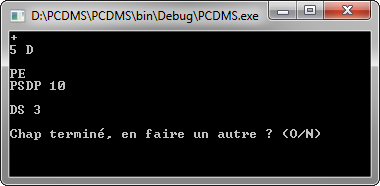 Dans ce second exemple, nous venons de terminer le chapelet de la Divine Miséricorde et nous pouvons si nous le souhaitons, continuer afin d’en faire un autre.Exemple 3 :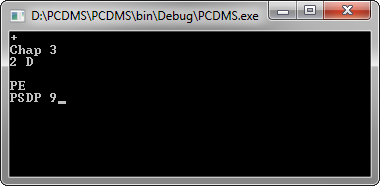 Dans ce troisième exemple, nous en sommes au 9ème grain (PSDP 9) de la seconde dizaine (2 D) d’un 3ème chapelet de la Divine Miséricorde (Chap 3).Comment réciter le chapelet à la Miséricorde Divine ? Le Seigneur explique à sainte Faustine comment prier le chapelet à la Miséricorde Divine : « Tu la réciteras (cette prière) (…) sur un chapelet ordinaire de la manière suivante : Tu diras d’abord un «Notre Père», puis un « Je vous salue, Marie » et le « Je crois en Dieu ».Ensuite, sur les grains du « Notre Père », tu diras les paroles suivantes :
« Père Éternel, je T’offre le Corps et le Sang, l’Âme et la Divinité de ton Fils bien-aimé, notre Seigneur Jésus-Christ, en réparation de nos péchés et de ceux du monde entier».Sur les grains du « Je vous salue Marie », tu diras les paroles suivantes :
« Par sa douloureuse Passion, sois miséricordieux pour nous et pour le monde entier ».À la fin, tu diras trois fois ces paroles :
« Dieu Saint, Dieu Fort, Dieu Éternel prends pitié de nous et du monde entier » (Petit Journal, 476).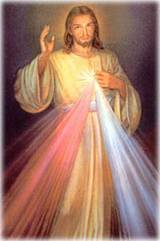 